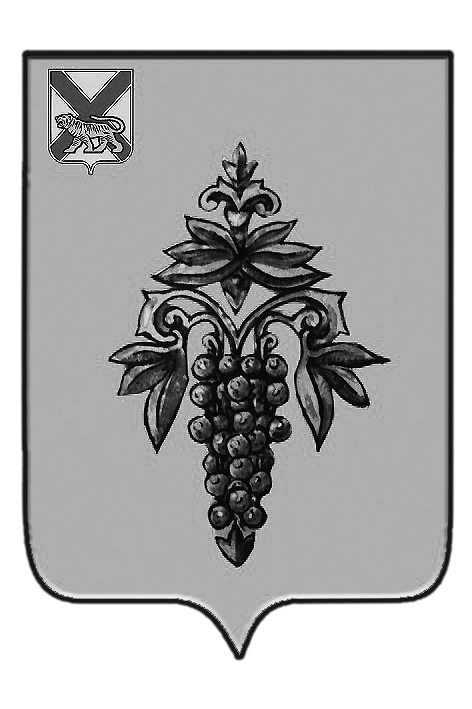 ДУМА ЧУГУЕВСКОГО МУНИЦИПАЛЬНОГО РАЙОНА Р  Е  Ш  Е  Н  И  Е	В целях приведения в соответствие с действующим законодательством нормативных правовых актов Чугуевского муниципального района, на основании статьи 16 Устава Чугуевского муниципального района, Дума Чугуевского муниципального районаРЕШИЛА:	1. Принять решение Думы Чугуевского муниципального района «О внесении изменений в Устав Чугуевского муниципального района».	2. Направить указанное решение главе Чугуевского муниципального района для подписания и опубликования.	3. Настоящее решение вступает в силу со дня его подписания.ДУМА ЧУГУЕВСКОГО МУНИЦИПАЛЬНОГО РАЙОНА Р  Е  Ш  Е  Н  И  ЕПринято Думой Чугуевского муниципального района«30» ноября 2012 годаСтатья 1. Внести изменения в Устав Чугуевского муниципального района:1. Часть 1 статьи 4.1 дополнить пунктом 9 следующего содержания:«9) Осуществление мероприятий, предусмотренных Федеральным законом «О донорстве крови и ее компонентов».2. Абзац 2 части 2 статьи 7 изложить в следующей редакции:«Днем голосования на выборах в органы местного самоуправления является второе воскресенье сентября года, в котором истекают сроки полномочий указанных органов или депутатов указанных органов, а если сроки полномочий истекают в год проведения выборов депутатов Государственной Думы Федерального Собрания Российской Федерации очередного созыва, - день голосования на указанных выборах, за исключением случаев, предусмотренных  Федеральным законом «Об основных гарантиях избирательных прав и права на участие в референдуме граждан Российской Федерации».». Статья 2. Настоящее решение вступает в силу после государственной  регистрации с момента его официального опубликования, за исключением части 1 статьи 1, которая вступает в силу с 27 января 2013 года.«05» декабря 2012 г.№ 252 - НПАОт 30.11.2012г.№ 252О внесении изменений в Устав Чугуевского муниципального районаО внесении изменений в Устав Чугуевского муниципального районаПредседатель ДумыЧугуевского муниципального района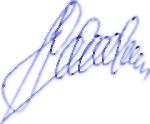 П.И.ФедоренкоО внесении изменений в Устав Чугуевского муниципального районаГлава Чугуевского муниципального района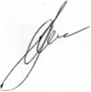 А.А.Баскаков